ACTIVIDADESACTIVIDADESLa sílabaUna sílaba está formada por una o varias letras que se pronuncian en un solo golpe de voz. Por ejemplo:   ca - rro       mu - ñe - ca¿Cómo está formada una sílaba?Esta formada por la combinación de consonantes y vocales pronunciadas en una emisión de voz. Ejemplo:consonante --- vocalClases de palabras según el número de sílabasMonosílabas:Son las palabras que tienen una sola emisión de voz. Ejemplo. sol /  pan / marBisílabas: Están formadas por dos sílabas. Ejemplo: ga – to   /   pe – rro   /   ca – sa Trisílabas: Están formadas por tres sílabas. Ejemplo: co – ra – zón / pan – ta – lón -/ ca – mi – sa.Polisílabas: Son aquellas palabras que poseen más de tres súilabas. Ejemplo:  ma – ri – po – sa   /  po – li – clí – ni - ca1-Lee las siguientes palabras y escribe al frente su clasificación.  Ejemplo2-En cada línea esribe nuevamente cada palabra dividida correctamente de acuerdo a su número de sílabas.La sílabaUna sílaba está formada por una o varias letras que se pronuncian en un solo golpe de voz. Por ejemplo:   ca - rro       mu - ñe - ca¿Cómo está formada una sílaba?Esta formada por la combinación de consonantes y vocales pronunciadas en una emisión de voz. Ejemplo:consonante --- vocalClases de palabras según el número de sílabasMonosílabas:Son las palabras que tienen una sola emisión de voz. Ejemplo. sol /  pan / marBisílabas: Están formadas por dos sílabas. Ejemplo: ga – to   /   pe – rro   /   ca – sa Trisílabas: Están formadas por tres sílabas. Ejemplo: co – ra – zón / pan – ta – lón -/ ca – mi – sa.Polisílabas: Son aquellas palabras que poseen más de tres súilabas. Ejemplo:  ma – ri – po – sa   /  po – li – clí – ni - ca1-Lee las siguientes palabras y escribe al frente su clasificación.  Ejemplo2-En cada línea esribe nuevamente cada palabra dividida correctamente de acuerdo a su número de sílabas.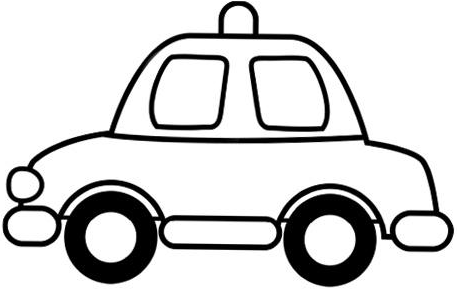 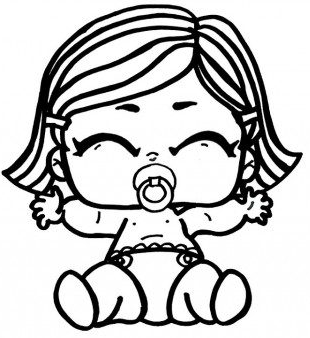 